Позвольте ещё раз напомнить вам основные правила, которые должен знать ребенок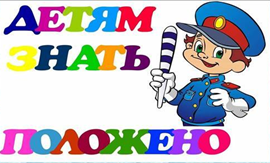 1. Основные термины и понятия правил.2. Обязанности пешеходов.3. Обязанности пассажиров.4. Регулирование дорожного движения.5. Сигналы светофора.6. Предупредительные сигналы.7. Движение в жилых зонах и перевозка людей.8. Особенности движения на велосипеде.Помните!  Ребёнок учится законам дорог, беря пример с членов семьи и других взрослых. Не жалейте времени на обучение детей поведению на дорогеПрочные навыки транспортного поведения детей формируются только повседневной систематической тренировкой!«Безопасность детей – забота взрослых»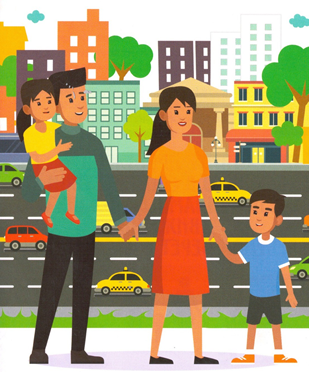 Во время каждой прогулки с детьми, поездки с ними по делам, в гости, за город и т.п. учите их наблюдать за улицей и транспортом, анализировать встречающиеся дорожные ситуации, видеть в них опасные элементы, безошибочно действовать в различных обстоятельствах.МУНИЦИПАЛЬНОЕ БЮДЖЕТНОЕ ДОШКОЛЬНОЕОБРАЗОВАТЕЛЬНОЕ УЧРЕЖДЕНИЕДЕТСКИЙ САД № 26МУНИЦИПАЛЬНОГО ОБРАЗОВАНИЯ ТИМАШЕВСКИЙ РАЙОНСТ. МЕДВЕДОВСКАЯ.Буклет для родителей воспитанников детского сада«АЗБУКА ДОРОГ – РОДИТЕЛЯМ»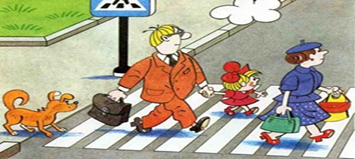 ПАМЯТКА ДЛЯ РОДИТЕЛЕЙ:1. Не спешите, переходите дорогу размеренным шагом. Выходя на проезжую часть дороги, прекратите разговаривать - ребенок должен привыкнуть, что при переходе дороги нужно сосредоточиться.2.Не переходите дорогу на красный или желтый сигнал светофора, как бы вы при этом не торопились. Переходите дорогу только в местах, обозначенных дорожным знаком “Пешеходный переход”.3.Из автобуса, троллейбуса, трамвая, такси выходите первыми. В противном случае ребенок может упасть или побежать на проезжую часть.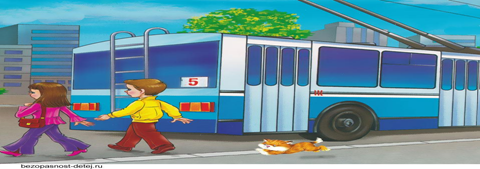 Нельзя выходить на дорогу из-за стоящих машин:выглянуть,убедиться, что опасности нет,и только тогда переходить улицу.4.  Привлекайте  ребенка к участию в ваших наблюдениях за обстановкой на дороге, показывайте ему те машины, которые готовятся поворачивать, едут с большой скоростью и т.д.5. Не выходите с ребенком из-за кустов или машины, не осмотрев предварительно дорогу, – это типичная ошибка и нельзя допускать, чтобы дети ее повторяли.6.  Не разрешайте играть вблизи дороги и на проезжей части.7.Применяйте при поездках ремни безопасности, детские автокресла.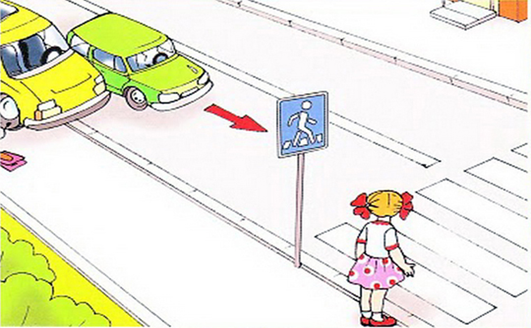 Главная опасность - стоящая машина. Почему?Не обходите стоящий автобус ни спереди, ни сзади!!!Надо подождать, пока автобус отъедет, и лишь затем переходить дорогу.Если вы научите своих детей соблюдать эти основные правила поведения на дорогах,  значит,  в ваш дом не придёт беда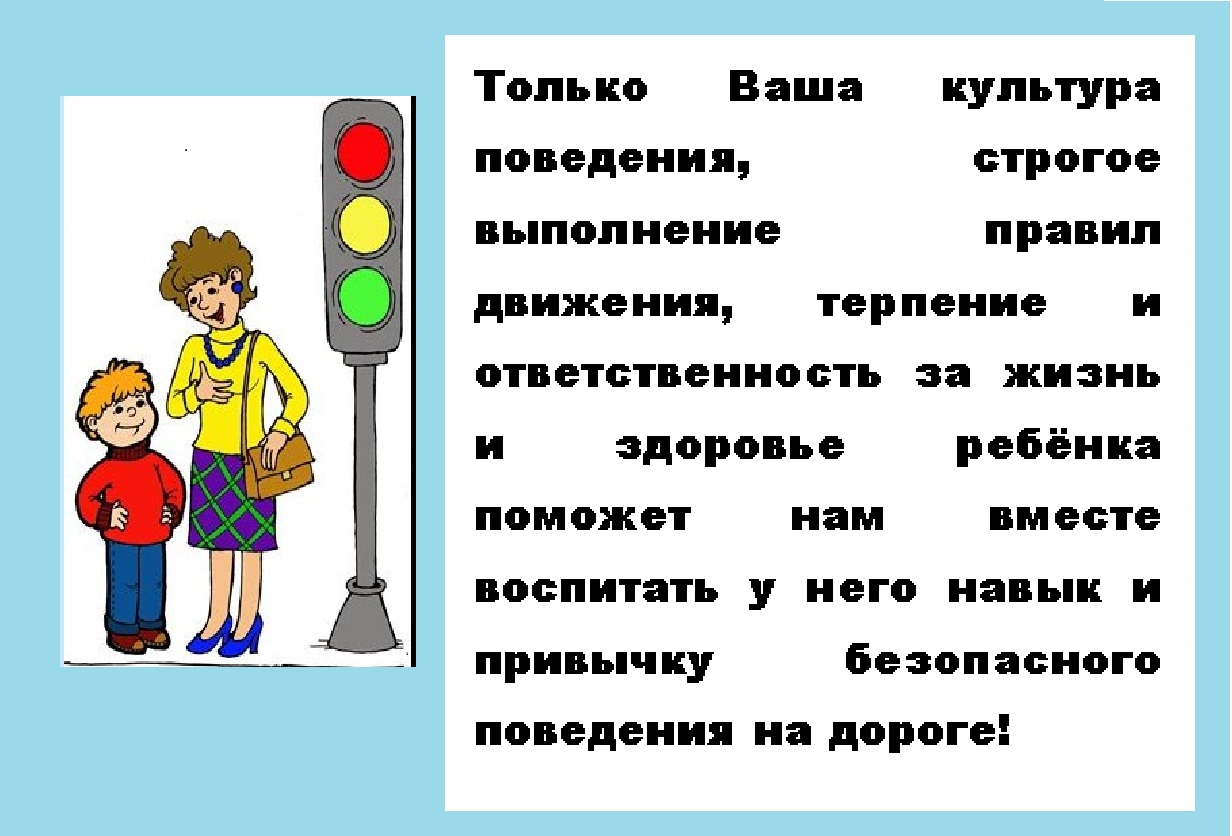 ВоспитательСидюк И.А.